ПОСТАНОВЛЕНИЕот       .04. 2017  №         - пО подготовке к пожароопасному периоду и мерах по предупреждению и ликвидации лесных пожаров на территории Палехского муниципального района в 2017 гВ соответствии с Федеральным законом от 21.12.1994 года№ 69-ФЗ «О пожарной безопасности» (в действующей радакции),  Лесным кодексом Российской Федерации, постановлением Правительства Российской Федерации от 30.06.2007 года № 417 «Об утверждении правил пожарной безопасности в лесах» в целях подготовки к пожароопасному периоду, предупреждению и ликвидации лесных пожаров в 2017 году администрация Палехского муниципального района п о с т а н о в л я е т:1.Утвердить:1.1.План мероприятий по подготовке к пожароопасному периоду, предупреждению и ликвидации лесных пожаров на территории Палехского муниципального района в 2017 году (приложение 1).1.2.Положение об оперативном штабе межведомственного взаимодействия по предупреждению и ликвидации лесных пожаров на территории Палехского муниципального района (приложение 2).2.Создать оперативный штаб межведомственного взаимодействия по предупреждению и ликвидации лесных пожаров на территории Палехского муниципального района и утвердить его состав (приложение 3).3.Главам поселений Палехского муниципального района и управлению муниципального хозяйства и отделу городского хозяйства администрации Палехского муниципального района  в срок до 7 мая 2017 года:3.1.Провести совещание с участием руководителей предприятий, учреждений по вопросам подготовки к пожароопасному периоду 2017 г.;3.2.Уточнить расчет сил и средств, привлекаемых для тушения пожаров в     вблизи населенных пунктов поселений;Оборудовать пирсы для забора воды пожарной и приспособленной техникой из естественных и искусственных противопожарных водоемов;До 15 мая 2017 года принять меры по укомплектованию населенных пунктов первичными средствами пожаротушения, созданию противопожарных полос вокруг населенных пунктов, расположенных вблизи лесных массивов и сельскохозяйственных угодий;3.5.Информировать население о целесообразности заблаговременного заключения договоров на страхование имущества от последствий лесных пожаров;3.6.Организовать информирование населения о первичных мерах противопожарной;4.Рекомендовать ООО «Дормострой», ОАО «Объединенные электрические сети», Палехскому РЭС филиала Ивэнерго ПАО «МРСК Центра и Приволжья» в  срок до 15 мая 2017 года:Принять меры по очистке полос отвода автомобильных дорог, линий электропередач в местах прилегания их к лесным массивам от сухостойной древесины, валежника, порубочных остатков и других горючих материалов;Обеспечить выполнение работ по противопожарной опашке или по устройству минерализованных полос по границам полос отвода.5.Рекомендовать Палехскому участку ОГКУ «Южское лесничество» и Палехскому участку ООО «Ивановская лесопромышленная  компания»:5.1.Провести в полном объеме профилактические и противопожарные мероприятия в лесном фонде;5.2. Заключить договора с предприятиями, учреждениями, имеющими водоподающую и пожарную технику, на предмет ее привлечения в случае возникновения крупных лесных пожаров;5.3.Организовать через средства массовой информации информирование населения о соблюдении правил пожарной безопасности при нахождении в лесу;5.4. Вести контроль над соблюдением правил пожарной безопасности в лесах лесозаготовителями, дорожными службами, энергетиками, связистами;5.5.Организовать взаимодействие ПСЧ-47 ФГКУ «4 ФПС по Ивановской области»  по вопросам предупреждения и ликвидации лесных пожаров.6. Контроль за исполнением настоящего постановления возложить на заместителя Главы администрации – руководителя аппарата администрации Палехского муниципального района Бабанова С.Г. Глава Палехского муниципального района                                             А.А. Мочалов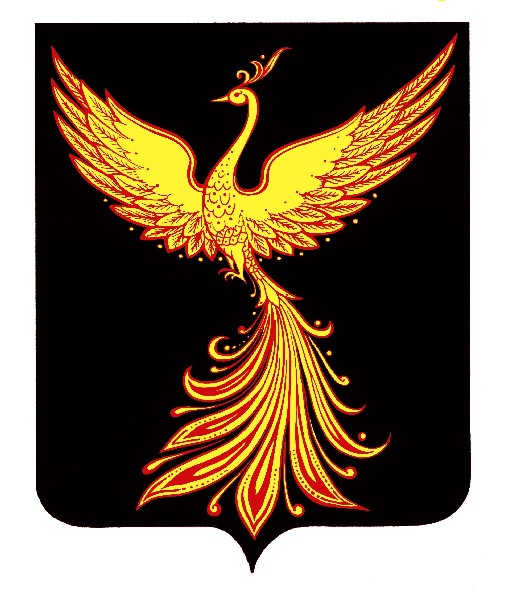 АДМИНИСТРАЦИЯПАЛЕХСКОГО МУНИЦИПАЛЬНОГО РАЙОНА АДМИНИСТРАЦИЯПАЛЕХСКОГО МУНИЦИПАЛЬНОГО РАЙОНА АДМИНИСТРАЦИЯПАЛЕХСКОГО МУНИЦИПАЛЬНОГО РАЙОНА 